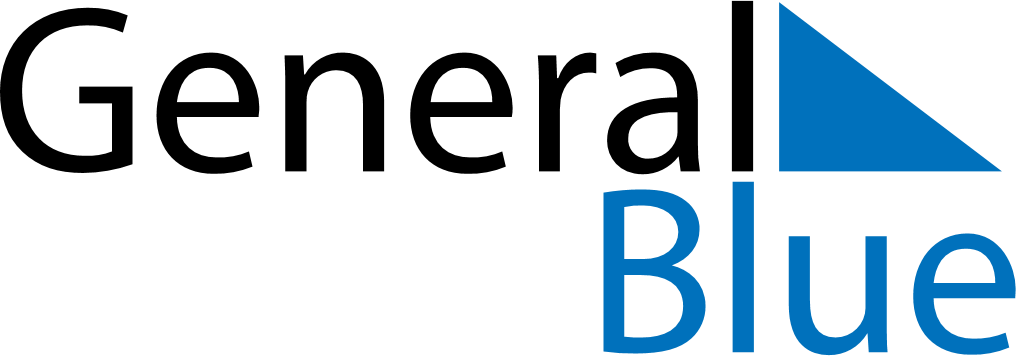 January 1895January 1895January 1895January 1895January 1895SundayMondayTuesdayWednesdayThursdayFridaySaturday12345678910111213141516171819202122232425262728293031